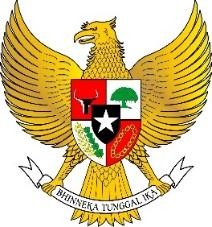 `BUPATI POLEWALI MANDAR PROVINSI SULAWESI BARAT KEPUTUSAN BUPATI POLEWALI MANDARNOMOR 374 TAHUN 2021TENTANGPEMBENTUKAN TIM PENYUSUN RENCANA STRATEGIS  PERANGKAT DAERAH PERUBAHAN DINAS LINGKUNGAN HIDUP DAN KEHUTANAN TAHUN 2019-2024BUPATI POLEWALI MANDAR,Menimbang   :   a.	bahwa berdasarkan ketentuan Pasal 15 ayat 1 Peraturan Menteri dalam Negeri Nomor 86 Tahun 2017 tentang Tata cara Perencanaan, Pengendalian dan Evaluasi Pembangunan Daerah, Tata Cara Evaluasi Rancangan Peraturan Daerah tentang Rencana Pembangunan Jangka Panjang Daerah Dan Rencana  Pembangunan  Jangka  Menengah  Daerah,  serta Tata   cara   Perubahan   Rencana   Pembangunan   Jangka Panjang Daerah, Rencana Pembangunan Jangka Menengah Daerah, dan Rencana Kerja Pemerintah Daerah, bahwa Perangkat Daerah Menyusun Renstra Perangkat Daerah dan Renja Perangkat Daerah;b.	bahwa untuk menyusun Renstra Perangkat Daerah Perubahan, maka perlu membentuk Tim Penyusun Renstra Perangkat Daerah Perubahan Tahun 2019-2024 Lingkup Dinas Lingkungan Hidup dan Kehutanan Kabupaten Polewali Mandar;c. bahwa berdasarkan pertimbangan sebagaimana dimaksud dalam huruf a dan huruf b, maka perlu ditetapkan dengan Keputusan Bupati;Mengingat     : 1.   Undang-Undang Nomor 17 Tahun 2003 tentang KeuanganNegara (Lembaran Negara Republik Indonesia Tahun 2003Nomor 47, Tambahan Lembaran Negara Republik IndonesiaNomor 4286);2. Undang-Undang  Nomor  25  Tahun  2004  tentang  Sistem Perencanaan Pembangunan Nasional (Lembaran Negara Republik Indonesia Tahun 2004 Nomor 104, Tambahan Lembaran Negara Republik Indonesia Nomor 4421);3.  Undang-Undang  Nomor  26  Tahun  2004  tentang  ProvinsiSulawesi Barat (Lembaran Negara Republik Indonesia Tahun2004  Nomor  105,  Tambahan  Lembaran  Negara  RepublikIndonesia Nomor 4422);4.	Undang-Undang     Nomor     23     Tahun    2014    tentang Pemerintahan Daerah (Lembaran Negara Republik Indonesia Tahun 2014 Nomor 244, Tambahan Lembaran Negara Republik Indonesia Nomor 5587) sebagaimana telah diubah beberapa  kali  terakhir  dengan  Undang-Undang  Nomor  9 Tahun 2015 tentang Perubahan Kedua Atas Undang-Undang Nomor 23 Tahun 2014 tentang Pemerintahan Daerah (Lembaran Negara Republik Indonesia Tahun 2008 Nomor 58, Tambahan Lembaran Negara Republik Indonesia Nomor 5679);5.	Peraturan  Pemerintah  Nomor  74  Tahun  2005  tentang Perubahan Nama Kabupaten Polewali Mamasa Menjadi Kabupaten Polewali Mandar (Lembaran Negara Republik Indonesia Tahun 2005 Nomor 160);6.	Peraturan  Menteri  Dalam  Negeri  Nomor  86  Tahun  2017 tentang Tata cara Perencanaan, Pengendalian dan Evaluasi Pembangunan Daerah, Tata Cara Evaluasi Rancangan Peraturan Daerah tentang Rencana Pembangunan Jangka Panjang Daerah Dan Rencana Pembangunan Jangka Menengah Daerah, serta Tata cara Perubahan Rencana Pembangunan Jangka Panjang Daerah, Rencana Pembangunan  Jangka  Menengah  Daerah,  Dan  Rencana Kerja Pemerintah Daerah (Berita Negara Republik Indonesia Tahun 2017 Nomor 1312);7.	Peraturan  Menteri  Dalam  Negeri  Nomor  90 Tahun  2019 tentang Klasifikasi, Kodefikasi, dan Nomenklatur Perencanaan Pembangunan dan Keuangan Daerah (Berita Negara Republik Indonesia Tahun 2019 Nomor 1447);8.	Keputusan Menteri  Dalam  Negeri  Nomor  050-3708 Tahun  2020 tentang Hasil Verifikasi dan Validasi Pemutakhiran Klasifikasi, Kodefikasi, dan Nomenklatur Perencanaan Pembangunan dan Keuangan Daerah;9.	Peraturan Daerah Nomor 4 Tahun 2012 tentang Rencana Pembangunan Jangka Panjang Daerah Kabupaten Polewali Mandar Tahun 2005-2025   (Lembaran Daerah Kabupaten Polewali Mandar Tahun 2012 Nomor 4);MEMUTUSKAN : Menetapkan   :KESATU      : Membentuk   Tim   Penyusun   Rencana Strategis   Perangkat   Daerah Perubahan Lingkup  Dinas Lingkungan Hidup dan Kehutanan Kabupaten  Polewali  Mandar  tahun 2019-2024, dengan susunan keanggotaan sebagaimana tercantum dalam lampiran keputusan ini.KEDUA           :     	Tim  Penyusun  Rencana Strategis Perubahan Dinas Lingkungan Hidup dan Kehutanan sebagaimana dimaksud diktum kesatu bertugas:a. 	mengumpulkan       dan       mengolah       data/informasi pembangunan daerah Kabupaten Polewali Mandar untuk bahan Penyusunan Rencana Strategis Perubahan Dinas Lingkungan Hidup dan Kehutanan;b.	menyusun   draft   naskah   Rencana Strategis Perubahan Dinas Lingkungan Hidup dan Kehutanan Kabupaten Polewali Mandar Tahun 2019-2024;c. mengkoordinasikan   Penyusunan   Rencana Strategis Perubahan Dinas Lingkungan Hidup dan Kehutanan Tahun 2019-2024 dengan Bappeda Litbang dan Kepada Perangkat  Daerah  Lainnya  serta Instansi/Lembaga terkait;dand. 	melakukan    penyempurnaan    draft/naskah    Rencana Strategis Perubahan Dinas Lingkungan Hidup dan Kehutanan Kabupaten  Polewali  Mandar  Tahun 2019-2024.KETIGA           :     	Keputusan Bupati ini mulai berlaku sejak bulan Pebruari 2021.Ditetapkan di Polewalipada tanggal  13 April  2021BUPATI POLEWALI MANDAR, ttdANDI IBRAHIM MASDAR LAMPIRAN KEPUTUSAN BUPATI POLEWALI MANDAR    NOMOR       : 374 TAHUN 2021 TANGGAL     : 13 APRIL  2021                 SUSUNAN KEANGGOTAAN TIM PENYUSUN RENCANA STRATEGIS PERANGKAT DAERAH PERUBAHAN DINAS LINGKUNGAN HIDUP DAN KEHUTANAN TAHUN 2019-2024Ketua Tim	:	Kepala Dinas Lingkungan Hidup dan KehutananSekretaris	:	Sekretaris Dinas Lingkungan Hidup dan Kehutanan Anggota/Pokja	:	1.	Kepala Bidang Penataan dan Peningkatan Kapasitas Lingkungan	2.  	Kepala Bidang Pengelolaan Limbah dan Pengendalian Pencemaran	3.  	Kepala Bidang Kebersihan dan Pertamanan	4.  	Kepala Sub Bagian Keuangan, Perencanaan dan Pelaporan	5.  	Kepala Seksi Perencanaan dan Kajian Dampak Lingkungan Hidup Andi Jumiati, S.IP	6.  	Kepala Seksi Pengelolaan Limbah Zainuddin, S.Pd.I	7.  	Kepala Seksi Pertamanan	8.  	Ari Kurniawan, S.Sos, M.Si	9.  	Andi Jumiati, S.IP	10.	Zainuddin, S.Pd.IBUPATI POLEWALI MANDAR,									ttd ANDI IBRAHIM MASDAR